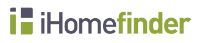 Agent PRIME + CRM, Broker Prime & Broker ONE Setup FormThank you for choosing iHomefinder! Below is the information we need to build your new website. Please enter your selections directly into this document and send it back to me at klight@ihomefinder.com  along with anything else requested such as your logo and photo.  Website Setup Information  THEME/DESIGN Choose a theme which you can find on http://112745.omnipress-site.comYour selection:  BACKGROUND(S) OR VIDEOWe can display a single image, up to 6 scrolling images or one video as the background on your website, depending on the design.Background Images: You can select up to 6 standard images from https://stock.adobe.com and just provide us with the file number(s). Video: If you would like a video as your background, please send that to us. Videos can’t be larger than 15 MB. MP4 files are preferable.Your Own Background Images: You can supply your own images as long as they are a minimum of 2000px wide by 1200px high and in a jpeg or png format. Your Image Selection(s):  COLORSIf you would like specific colors used on your website, please provide the hex number, RGB number, or a link to a website that displays the coloring you would like used.Your Color Selection: SOCIAL MEDIA Specify any social media URLs you would like on your website: Facebook: https://www.facebook.com/AlbuquerqueRealEstateOrgLinkedIn: https://www.linkedin.com/in/apveres/Twitter: Instagram: https://www.instagram.com/abqrealestateYoutube: https://www.youtube.com/user/nmelitePinterest: Other:  LOGO(S) Please send any logos you would like on the website such as your company and/or personal logos. IDX AGENT CODEPlease let us know what your IDX Agent Code (MLS ID) is so we can make sure your listings are importing as soon as your IDX has been approved.IDX Agent Code:  BIOGRAPHYWe would be happy to create your About Me/Us page.  Please add your information below or send it in a separate file along with your photo, if you would like it included. If you have a team, please feel free to submit photos and bios for each.Biography: DOMAIN NAME FOR YOUR WEBSITEPlease provide a domain name for your new website.  Domain name we will be using for your website:  LOGIN CREDENTIALS FOR YOUR DOMAIN NAMERegistrar (Example: GoDaddy): Username: Password:  COMMUNITIESIf you would like, we can add a Communities tab to your menu navigation and include saved search pages for up to 20 cities or communities you handle. Please add one city, subdivision, neighborhood or price range per line below.FEATURED COMMUNITY SERIESIf you have chosen a design from the Featured Community Series, please complete the information below for your chosen design.Image #: You can select one standard image for each Featured Community from https://stock.adobe.com and just provide the file number. You can also submit your own as long as they are a minimum of 400 pixels wide by 266 pixels high.  Impact-Pro & Essentials Designs			Fremont Design Solano-Pro Design						Madrone Design ADDITIONAL NOTES OR COMMENTSPlease feel free to add any additional notes or comments that would help us when creating your website.Website Review and Edits TimelineOnce you have submitted this form along with all the necessary photos and attachments, we will add you to our design schedule.  Our goal is to send you a link for your review within 7 to 10 business days.  When we email you a link to your preliminary website, please feel free to email us a complete list of changes you may have.  Or, if you prefer, we can set up a date and time to review it together and discuss any changes you may have.  During the phone call, we will take notes of the requested changes which will be emailed to you for approval.  When we receive your approval, we will begin making the changes.  **Please note that due to the nature of our themes we have limitations on the types of customizations we can do. We’ll review any requested customizations but may not be able to complete them all. Once your changes have been completed, we will send you an email with another link for your final review. Once you have approved the website, we will set up the domain and your site will be live. CommunityCommunity (continued)  Example:BerkeleyExample:Berkeley1112123134145156167178189191020CommunityImage #CommunityImage #Price RangeExample:Berkeley259403365Example:Berkeley259403365$200,000-$300,000112233445566CommunityImage #CommunityPrice RangeExample:Berkeley259403365Example:Berkeley$200,000-$300,0001122334455667N/AN/AN/A8N/AN/AN/A9N/AN/AN/A